Дано:Vф = 3×105 км/с.Z в = 400 ОмL = 100 км.Е = 200 кВ.R 1 = 200 ОмR 2 = 200 ОмR 3 = 100 ОмL = 100 мГн.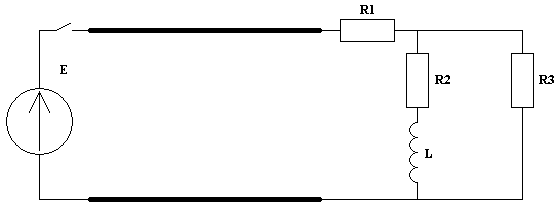 Найти: закон изменения напряжения и тока вдоль линии, построить графики их распределения (на момент времени, когда отражённые от приёмника волны напряжения и тока пройдут половину длины линии.